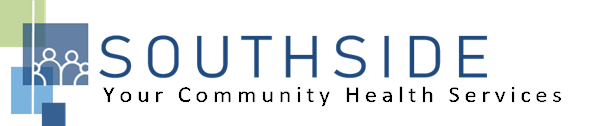 POSITION DESCRIPTIONJOB TITLE: 	Dental Sterilization AssistantREPORTS TO:	Dental Clinic ManagerSTATUS:	Non-Exempt (hourly)LOCATION:	Dental ClinicSCHS is a 90-100 employee, full-service, non-profit healthcare clinic serving the needs of the South Minneapolis community. Come make a difference in the lives of people every day while helping us achieve our mission: To improve the health of our patients and communities by delivering exceptional care, removing barriers, and promoting healthy lifestyles.ROLE:	This position performs and participates in decontamination, cleaning, assembling, packaging, scanning, sterilization, storage and distribution of reusable surgical instruments and equipment to ensure high-quality service to patients.   JOB DUTIES: Decontaminate and sterilize instruments, medical supplies and equipment, and assemble, wrap and sterilize trays of instruments.  Follow proper standard precautions while in decontamination and sterilization areas; maintain a clean work area.Collect, catalog and clean surgical tools following use; inspect for wear or damage.Set up trays for dental treatment.Follow procedures to maintain infection control.Assist in maintaining dental equipment.Inventory and store dental equipment and instruments/order supplies as needed.Perform daily, weekly, monthly maintenance chores.Communicates appropriately using good interpersonal skills, maintains confidentiality of personal health information.Attend and participate in staff meetings and committees.Assist with other duties and responsibilities as assigned.KNOWLEDGE, SKILLS, AND ABILITIES: Confidence, professional judgment, and grace under pressure.Works well both independently and as part of a team.Exceptional communication skills.Flexible to respond to an evolving workload.Ability to exhibit good rapport with clients of varying ethnic backgrounds and socio-economic status.Excellent time management and organizational skills.Attention to detail.Commitment to the SCHS mission and staff values.MINIMUM QUALIFICATIONS: High school diploma or equivalent.CPR Certification.Bilingual (English/Spanish) preferred.I have read and agree to abide by the job duties indicated above._______________________________	_______________________________	_________________Name					Signature				Date. 